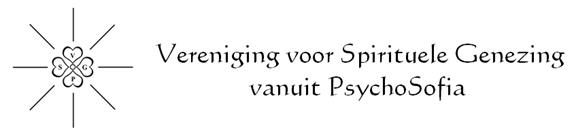 Klachtenformulier
Met dit formulier dient u een klacht in tegen een therapeut die is aangesloten bij de VSGP.
U kunt dit formulier digitaal invullen en mailen naar klachtopvang@vsgp.nl uitprinten en per post versturen naar: Contactpersoon Klachtopvang VSGP, p/a Verlaat 28, 2435XG Zevenhoven.Wie is de behandelaar over wie u een klacht indient? 
Naam therapeut 			(verplicht)
Adres en plaats praktijk:			(plaats verplicht)
Telefoon/mobiel: 		…………………………	(tel verplicht)
E-mailadres therapeut:		…………………………	Wanneer vond de behandeling plaats waarover u een klacht heeft?  Of welke periode was  u in behandeling waarover u een klacht heeft?
Datum en/of periode: 		In welke relatie staat u tot de therapeut?
 cliënt 
 wettelijk vertegenwoordiger van de cliënt, 
	Bijvoorbeeld ouder van een minderjarig kind (is jonger dan 12 jaar) (zie vraag 4)
 nabestaande van de cliënt
 anders, namelijk 		Indien u ouder van een minderjarig kind bent, wat is de geboortedatum van uw kind?
Wilt u hier uw klacht omschrijven? (feiten en omstandigheden) Heeft u over uw klacht gesproken, of anderszins contact hierover gehad met uw therapeut?
 ja
 neeZou u het op prijs stellen om hulp te krijgen voor een gesprek met de therapeut over uw onvrede? 
Zo ja, dan zorgen wij voor een klachtenfunctionaris die u daarbij kan helpen. De klachtenfunctionaris werkt onafhankelijk van de therapeut en de beroepsvereniging.  We sturen uw informatie dan door naar de klachtenfunctionaris. Hij of zij neemt vervolgens contact met u op.

Wilt u dat wij een klachtenfunctionaris inzetten?
 ja        neeIndien nee, waarom niet?  		
Indien u om bepaalde redenen geen gesprek wilt met de therapeut, of u weet het niet, dan is het ook mogelijk te spreken met alleen een klachtenfunctionaris. 
Zou u dat willen? ja        nee	 niet van toepassing
Vul hier uw naam- en adresgegevens in, zodat er contact met u opgenomen kan worden.
Naam:			 (verplicht)
Adres:			 (woonplaats verplicht)
E-mailadres:		
Telefoon/mobiel			(verplicht)Binnen welke wet vallen de sessies / de behandeling die u heeft gehad?
 de Wkkgz (u betaalde zelf de sessies, en/of voor een deel de zorgverzekeraar)
 de Jeugdwet (want de sessie werd betaald door de gemeente of via de gemeente)
 dat weet ik niet
 anders, namelijk		
Eventuele opmerkingen